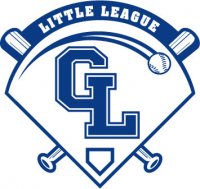 Gull Lake Little League, PO Box 310, Richland, MI 49083GLLL Board Meeting Agenda – November 14, 2021Opening of Meeting: 6:17Roll Call/Attendance: Amber Holappa, Jessica Southerland, Sarah Colwell, Geneva Blocker, Ashley Gillons, Ian Launius, Kelly Taunt, Justin Wendzel, Matt Morgan, Ryan Young, Luke Reames, Kristin Brown Approving Minutes: Sarah motioned to approve minutes, Matt seconded with one change to put names in list format.Board Member Updates:President (Kristin Brown)– She has a meeting with the township, and we are welcome to attend. Concerns that we have for the township- 1. Watering fields before games. 2. Put barriers up in back parking lot to divide parking lot up. 3. Skim field 2 and 3. 4. Possibly get baby changing stations in the bathrooms. Backstop fabrics solution continues. The next board meeting is December 12. All board meetings are typically on the 2nd Sunday of the month except for May, it is on the 3rd Sunday due to Mother’s Day. The 2nd Tuesday of the month there are district meetings, and we are welcome to go. We have a tentative registration flyer. Registration typically starts December 1st or that first week of December. We may possibly add to the registration form that if you don’t volunteer, your registration fee is $75 more. We are adding scoreboard keeper as a volunteer choice. We are eliminating ages from registration form for little minors, minors, majors, intermediate, juniors. Kelly motioned for approval of the registration form. Ryan seconded the motion. The board approved the motion. Work on a way to be able to require players to be evaluated before drafts. Players must email Little League if they are not able to attend evaluations and set up private evaluation to do what is required and be recorded. Any players that have no evaluation will not be able to be drafted until last and will then be pulled from a hat. Evaluations will be held on Feb. 20 and 27th, all board members needed on deck. Draft is March 6th. At the next meeting we will discuss the draft procedure and evaluation procedure. Working on the charter for little league, it is about $4,000 and it is due by the end of the year. Background checks need to be done by all who have not done it yet. She will get with Paul about setting up a time and date for board members to get CPR certified, first aid, and AED training. People want opening day ceremony. Working on figuring out what we want to do for that. VP Baseball (Ryan Young) – No UpdateVP Softball (Kelly Taunt) – No update but she requested for all the baseball rules. She wants to review the differences between the baseball and softball rules. She would like little minors and softball to be able to follow the same rules as baseball. That would only work for machine pitch because kid pitch 9-10’s and up is the Little league International. There are different local rules for interleague. The interleague rules must be voted on by the region. Justin requested for the rues to be sent to him as well.Player Agent - Baseball (Amber Holappa) – No UpdatePlayer Agent – Softball/Tball (Jessica Southerland) – No UpdateTreasurer (Matt Morgan) – We have $63,732 Available. No bills coming in right now. We pay $4,600 for field rent for the season +monthly mow and other fees. We spend roughly $11,000+ with all other extra fees we pay. The township wanted to raise our prices, but Dave said no because we do so much for the park.Scheduler (Elizabeth Ratti) – AbsentSafety Officer (Paul Wargolet) – AbsentWebMaster/Information Officer (Luke Reames) – Asked that we all go to the website and let him know what changes we think it needs. Check our sections and see if they are correct on the website. Sponsorship/Uniforms (Sarah Colwell) – Plaques went out except 2 two, but they are on their way out. We are continuing with the current pricing we don’t feel that they need to be changed. Change email and number on sponsorship packet back to Sarah’s information. Discussion about how long banners are good for versus individual team sponsorships. The banner sponsorship is good for two years. The banners cost $60-$70. So, to only do one year banners we would have to make a substantial adjustments. The league keeps track of when the banners two years are up and lets the sponsors know whether their banners are still good from year to year. We keep the banners and reuse them if they are in good shape. Email discussion about whether the emails will be sent to Sarah or the Gull Lake Email. We are keeping the email to the Gull Lake Little League email and Kristin will forward them to Sarah. Uniform pricing possibly going up, possible need to raise registration fees instead of sponsorship. Cost of uniforms did go up, but the person who makes the shirts just shrank the numbers to help with the rising cost. We are keeping the $100 discount. Sarah motion to keep sponsorship same minus changing the phone number. Luke second motion to approve. Board approves.Fundraising (Ashley Gillons)- Last year we didn’t have enough banners last year to cover all fields. Field 7 didn’t have any banners. May want to incorporate into her fundraising. May need help learning how to do the fundraising aspect. Unclear of rules and what is allowed by the league. The two main rules from little league is 1. Kids can only be involved in one fundraiser. 2. Can’t involve adult business type sponsors. Can we accept from certain companies if they don’t want a banner or recognition? We do not know and will have to investigate to get the answer.Secretary (Geneva Blocker)- No UpdateEquipment Manager (Ian Launius) – Needs to get with Justin and go over where and what all the equipment is. Paul’s email asked the board to approve for new shelving for storage, Ian would like to hold off till next meeting because he may be able to get shelving donated. Discussed more storage options for equipment. Possible storage unit or trailer. Umpire In Chief (Justin Wendzel) – He asked if there is any local training available?? I would like to get some official training. There is an umpire mechanics Clinic in the spring. Haven’t heard any information for the training usually in Indianapolis. Possibly recruit some teenagers to help with umpiring. Old BusinessNew Business: Justin gave an update on equipment in general. We are in good shape for equipment this year. We are good on baseball and softball bats. All the bags are ready however the bags are tagged with what is still needed to be put in the bag. We got 5 new sets of little catchers’ equipment. Which means we have an abundance of catcher’s equipment now. We also have an abundance of catcher’s helmets. He recommends we start looking for balls ahead of time and softball batting helmets. Dicks black Friday 25% off would be great for getting what we need. We need size 11 balls, but we are good on size 12’s. Umpire equipment is in good shape, but the elastic would need to be fixed on some. We have plenty of clickers now. The board authorized Ian to buy balls and softball helmets.Open ForumMeeting adjourns at 8:19. Justin motioned to adjourn, and Matt seconded the motion. The board approved the motion.Minutes taken by: Geneva Blocker